National Rifle League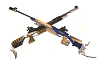 VT Winter Postal League 2023Final Results and StandingsVTWinterPostalLeague@yahoo.com  (518) 534-1730              Attached and below you will find the final results and standings for the 2023 National Rifle League season.  Congratulations Chico California, our 2023 Season Champions. This is their sixth league title. The other four were from 2017- 2019, 2021 and 2022.   Whitehall New York has the most championships with 18 followed by Burlington’s 12.  Chico’s 15923 is a league record.   Plattsburgh came in second with a 15817.  Albion was third with a 15812, (Our closest results between first and second came in 2020 when Albion had a total team score of 15875 to Chico’s 15870).  Second Place was decided in the last week by just five points.            Chico was led this year by Elijah Larimer, who ended the season with a 399.7 (New Record) average in 4-P.    Plattsburgh was led by Amy Visconti, who had a season average of 398.4 in 4-P.   Albion, PA top shooter was Nate Pavolko, who had a 397.8 average in 4-P; Roslyn and Reading ended up tied for fourth with a 15759.  Reading was led by Joe Graff  398.2 in prone.    Roslyn by Fred Greco who had a 395.7 average in prone.                 The Division Champions were as follows; Chico CA followed by Granbury in the West; Albion PA followed by Grand Rappids, in the Central Division;  Roslyn NY followed by New Holland PA in the Southern Division;  Reading NH followed by the Middletown CT in the Eastern Division; Plattsburgh RR NY in the Northern Division followed by Champlain NY and in the ADK Division it was Hudson Falls followed by Middletown CT (2).           This year’s Top shooters were; Elijah Larimer of Chico 399.7; followed by teammate Melissa Fedora 399 in 4-P; Joe Graf 398.2 followed by Isabella Baldwin 396.14 average in Prone;   In F-Class shooting, Ken Sandman came out on top with a 400 average; In Standing Emme Walrath had the top average with a 396.9 followed by Dylan Gregory with a 394.6 and Caroline Martin with had a 394.5 average.       The Top Junior Shooters were Merissa Fedora of Chico with a 399, followed by Amanda Wolf of New Holland with a 398 average and Colby Pecorella 396 in 4-P; In Standing, Emme Walrath had the top average with a 396.9 followed by Dylan Gregory 394.6 and Caroline Martin 394.5 average.   Isabella Baldwin 396.14 average in prone followed by Sam Sparrow 391.5 & Holly Visconti 387.     The Top Senior Shooters were Fred Greco 395.7 and Dave Dunkle 395.4 average in Prone; Paul Irvin with a 395.3 average followed by Frank Wasco 394 in 4-and John Spec 354.2 and Mike Tursi 353.4 average in standing.      Our League MVPs this season were Elijah Larimer and Melissa Fedora who both had an amazing season.        I want to thank everyone who participated in this winter’s season, (269 entrants).  I would like to especially thank the team captains/ managers for all the work they did organizing and running their teams.   Hopefully you have found the league useful in helping to grow your own programs.  During the off season please take the time to invite new shooters to your club and introduce them to our sport.        I have now been running this league (that started back in 1975) for 11 years.   At some point I would like to turn over the reins to someone or at least spread the work.  If you are interested in assisting with running the league or have an interest in taking over in a year, please let me know.   Look for an e-mail over the summer with updates and information for next season.     Please share this e-mail with your teammates and fellow shooters.  Have a safe and happy summer. Hopefully I will see you all at the range.    Attached to this e-mail is a copy of the Final League Results and an excel spreadsheet.                                                   See you all at the range.                                                           Peter Visconti, Esq.,                                                            League Director                         Past League Champions1975   Covered Bridge 1991   Burlington  2002  Whitehall   2013   Whitehall1976   Burlington          1992   Burlington  2003  Whitehall   2014   Albion1977   Covered Bridge  1993   Burlington  2004  Whitehall   2015   Albion 1978    Whitehall          1994   Burlington   2005  Whitehall   2016   Sutter1979    Whitehall          1995   Fort Ann      2006  Whitehall   2017   Chico 1985   Whitehall           1996   Burlington   2007  Whitehall   2018   Chico 1986    Whitehall          1997   Burlington   2008  Whitehall   2019   Chico 1987    Burlington         1998    Burlington 2009  Whitehall    2020  Albion 1988    Burlington         1999   Fort Ann     2010  Whitehall   2021   Chico 1989    Burlington         2000   Whitehall    2011  Whitehall   2022   Chico1990    Burlington         2001   Whitehall    2012  Whitehall   2023   Chico   National Rifle League 2023 -Final Division Standings Eastern Conference  Northern Division                 Plattsburgh RR NY    15817                  Champlain Jrs NY     14544  SUNY Platt R NY       14160         Plattsburgh Jrs          11716    Massena NY              9227 SUNY 4  NY               6389        Eastern Division                        Reading NH              15759      Middletown CT         15470   Northfield  Jrs VT     14675    NCCS 2 NY Jrs          13096           Plattsburgh Jrs 2 NY  9506  SUNY 2 NY                9474  Plattsburgh jrs 3 NY  8442   ADK Division Hudson Falls NY       15239  Middletown CT         1500   Aces NY                    14643Rotterdam NY          14580Aces Jr NY                10401 SUNY 3 NY                8773NCCS 3 NY                7582   Western Conference              Central Division                       Albion   PA             15812 Grand Rapids MI    15447               Jamestown NY       15405                              New Holland 2 PA 15031Montgomery TN     7493 Southern Division    Roslyn NY               15759     New Holland PA     15697    Nashville TN          15634   Yorktown VA            8567Montgomery Bell     5759Western Division                           Chico CA                 15923Granbury TX            15411Southport  WI         15219Capital City WA       14746Gratiot WI               12199             National Rifle League 2023 Season                                           All – Stars                                  Eastern  Conference                                              First Team Eastern Division                Northern Division       ADK Division           Joel Graf                   398.2     Amy Visconti      398.4     John DeBrita       387.7Frank Garbouchian 394.8    Paul Deslierres   395.1      Scott Anderson  383.5 Charlie Trickett       393.7     Holly Visconti     393.6      Tim Nargi             388 Bill Dutton              391        Peter Visconti      395       Tim Peters            381.6                                             Second Team  Chris Zibideo          389.8   Jose Vila               391.9       Gail Barry              386.1 Robert Lynn           387.6   Greg Yateman     377           Vicky Struck         384 Robert Greene      387.2   Brian Berg            374           Russel MaCNeil   380.1 Steve Bukowsky   382.2     Alex Cone           372.6         Stanley Pendak  379.8                                           Western Conference                                                  First Team Western Division               Central Division               Southern DivisionElijah Larimer         399.7     Dave Dunkle        395.4      Greg Howard        395Michell VanPatton 396.4    Nate Pavolko       397.8      Isablella Baldwin  396.1Emmie Walrath      397       Colby Pecorella    396          Paul Irvin               395.3   Melissa Fedora       399       Cameron Zwart    394.7      Fred Greco            395.7                                                  Second Team      Emmie Walrath     396.9    Larry Pavolko        392.8    Frank Wasco          394Dana Ahola            395.8    Todd Hanson        392.6     Bill Hughes            395Dylan Gregory       394.6    Dan Campbell      390.7     Mike Carter           394.7Caroline Martin    394.8     Grace Tappy        389        Larry Puccio          394.5                              NRL  2023     Junior All – Stars                                    Eastern Conference  Northern Division        Eastern Division              ADK Division                                           First Team        Holly Visconti    393.6    Taylor Baroffio   375.1       Jacob Parker        332.1  Alex Cone         372.6    Savana Larkin   353.5       James Cone        333.7William McNutt  372.1    Abby Demas      360.6      David LePage      345.3Cassidy Derosia 361.2   Sophia Ashford  360.9     Cameron Racine  314.4                                          Second Team                                        Quinn Jolicoeur    336.3    Lindsey Cross    341.1  Jake Poirier       302.3 Evan Fountain     317.8    Jonah Otero        280    Zack Martineau  297.1Colton Caron        316       Hailey Delary      327.2  Luke Daniels     293.6Monique Bechard 297.1    Luke Larkin         304.7  Nick Zeisloft      266.9                                      Western Conference  Central Division             Western Division           Southern Division                                           First Team  Colby Pecorella     398     Merissa Fedora   399.7   Samantha Rowlands 389.3          Kyle Johnson        381      Dylan Gregory     394.6   Fletcher Hassn         388.4 Grace Tappy         389     Caroline Martin    394.4    Isablella Baldwin      396.1 Caleigh Pecorella  380.9  Emme Walrath    396.9    Sam Sparrow            391.5                                           Second Team Fletcher Robinson  378.5   Julie Czernik       391.4  Nico Enyedy             376.6Beck Metcalf           374.6   Ashton Arlington 388.4  Robbie Brown          376                                Beau Gaston           373.5  Sophia Kalenza   365.7  Summner Lytle        387.6Carver Chittenden  372.3   Isabella Rolli        289    Carter Hooper          379.3                         Seniors All-Stars 2023   Western Conference              Eastern Conference   Fred Greco              395.7       Chris Zibideo             389.8   Paul Irvin                 395.3       Jose Villa                   391.9   Frank Wasco           394         Charlie Trickett           393.7    Greg Howard            395         Tim Nargi                   388    Larry Puccio             394.5       Frank Garbouchin     394.8  David Dunkle           395.4       John DeBrita             387.7  Mike Carter              394.7       Robert Lynn              387.6  Paul Bahna              390.2       Gail Barry                  386.1                                                        National Rifle League 2023                       2023   TOP SHOTSWestern Conference                Eastern Conference                                                Four PositionElijah Larimer         399.7          Amy Visconti     398.4Melissa Fedora      399             Holly Visconti     393.6Quade Hutchison  395.4            Peter Visconti    392.7Nate Pavolko         397.8           Scott Anderson  383.5                   Colby Pecorella     396              John DeBrita      382.6Dana Ahola           395.8           Steve Bukowsky 382.5Michell VanPatton 396.4           Tim Peters         381.6Paul Irvin               395.3           Russel MacNeil 380.1                                     Prone   Larry Puccio       394.5               Amy Visconti          392.5Bill Hughes         392.4               Paul Deslierres      395.1Greg Howard      395                Joe Graf                 398.2              Fred Greco         395.7             Charlie Trickett       393.7Dave Dunkel       395.4             Bill Dutton               391Isabella Baldwin 396.1             Fank Garbouchian  394.8Cameron Zwart  394.7              Peter Visconti         395Mike Carter        394.7              Jose Vila                391.9                                   Standing Emme Walrath        396.9            Amy Visconti        392.2Caroline Martin        394.5        Holly Visconti        385 Dylan Gregory         394.6        Heather Keane     355 Samantha Rowland 389.3        Alex Cone             361.8   Julia Czernik           391.4         Peter Visconti       370.1Ashton Arlington     388.4         Taylor Baroffio      366.25Summner Lytle       387.1          Nick Alkobi           348.9Eric Boos                386.6         David Erhensbeck 341.32023  League Champion Chico CA       Team Manager – Dana Ahola  Most improved TeamReading NH   –  Manager Robert Lynn Northfiled Jrs   - Manager Penny BaroffioRookie Team Middletown CT – Manager Ed Wajdowicz   2023   League MVP      Elijah Larimer,  Melissa Fedora      2023 Top Junior Shooters Eastern Conference Holly Visconti         Western Conference     Merissa Fedora  2023 Rookie of the Year  Joe Graf -  Reading NH2023 JR Rookie of the Year Dylan Gregory  - Southport Final Individual Results -   TeamNational Rifle League 2023 Final AveragesTeam DivConfTotal PtsChicoWW159231stPlattsburgh RRPlattsburgh RRNE158172ndAlbionCW158123rdReadingEE15759RoslynSW15759New Holland GNew Holland GSW15697NashvilleSW15634Middletown 1Middletown 1EE15470Grand RapidsGrand RapidsCW15447GradburyWW15411JamestownJamestownCW15405Hudson FallsHudson FallsAE15239SouthportSouthportWW15219Middletown 2Middletown 2AE15058New Holland SNew Holland SCW15031Cap CityWW14746Northfield JrsNorthfield JrsEE14675AcesAE 14643RotterdamRotterdamAE14580NCCS Jr 1NE14544SUNY 1NE14160NCCS jrs 2NCCS jrs 2EE13096GratiotWW12199Plattsburgh JrPlattsburgh JrNE11716Aces JRsAE10401Plattsburgh Jr2Plattsburgh Jr2EE9506SUNY2EE9474MassenaNE9227SUNY 3AE8773Yorktown Yorktown SW8567Plattsburgh Jr 3Plattsburgh Jr 3EE8442NCCS jrs 3NCCS jrs 3AE7582Montgomery BellMontgomery BellSW7493SUNy 4NE6389Montgomery B2Montgomery B2CW5759National Rifle League Scores 2023National Rifle League Scores 2023Position Position 4-P AveragesShooterTeamClassDivConfEli LarimerChicoOpenWW399.7Melissa Fedora ChicoJunior WW399Amy ViscontiRROpenNE 398.4Amanda WolfeNHGJuniorSW398Nate PavolkoAlbopenCW397.8Michell VanPattenChicoOpenWW396.4Colby PecorellaAlbJuniorCW396Dana AholaChicoOpenWW395.8Quade HutchisonChicoOpenWW395.4Paul IrvinNHGSeniorSW395.3Frank WascoNHGSeniorSW394Holly VisocntiRROpenNE393.6Dave RolliGratWopen WW393.1Larry PavolkoAlbSeniorCW392.8Peter ViscontiRROpenNE392.7Todd HansonJamopenCW392.6Cameron ZwartGrandR OpenCW392.3333George MartinChicoOpenWW392.3Dan CampbellAlbopenCW390.7Kevin UmbreitNHGOpenSW390.25Scott AndersonNHGOpenSW389.125Grace TappyGrandR Junior CW389Fletcher HassanMontAJuniorSW388.4Mike WademanChicoOpenWW388.2Summner LytleYorkJuniorSS387.6667Matt ZargoskiNHGOpenSW387Samantha RowlandYorkJuniorSS387Mike TursiRosSenior SW386.7778Roger TellinghuisenJam openCW386.2Larry PuccioRosSenior SW385.875Brad EckermanGratWopenWW385.8Karen ViscontiRROpenNE385David AllenJamsenior CW384.6Scott AndersonHudFopenAE383.5Jenifer SchmittJamopenCW383.5Eric BoosCapOpen WW383.5John DeBritaRotsenAE382.6Jose NouelRosSenior SW382.5556Steve BukowskyMidSeniorEE382.5Adam JonesNHGOpenSW382.2Darryl GuthrieAlbSeniorCW381.6667Tim PetersAceOpenAE381.6Eric UpdikeNHSOpenCW381.4Kyle JohnsonAlbJuniorCW381Caleigh PecorellaAlbJuniorCW380.9David DunkleAlbSeniorCW380.8333Russell MacNeilHudFopenAE380.1Stanley PendakMidopenAE379.875Sam GordonAceSeniorAE379.5Carter HooperMontAJuniorSW379.3333Fletcher Robinson MontBJuniorCW378.75Robin Morris HudFSeniorAE378.2Joe CollinsHudFOpenAE377.6667Gary GiordanosenioropenAE377.5Tom SchuettkeCapOpenWW376.9Nico EnyedyMontAJuniorSW376.6Dan CollierHudFopenAE376.1Mario ZalewskiMidopenEE376Robbie Brown MontAJuniorSW376David O'Donnell NHSSeniorCW375.7Scott AllenJamopenCW375.5Taylor BaroffioNfieldJuniorEE375.1111Beck MetcalfMontBJuniorCW374.6667Peter Struck MidSeniorEE373.8Beau GastonMontBJuniorCW373.5Ron SikoraNHSOpenCW373.4Alex ConeNCC1JuniorNE372.6Carver ChittendenGrandR Junior CW372.3333William McNuttMassJuniorNE372.125Tom PillsworthAceopenAE372Gary Thorson Capsenior WW372Fred HaagNHSOpenCW371.5Chris GaydosNHSOpenCW371.2857Nick Alkobi PSU1openNE 370.8333Scott RagerHudfSeniorAE368.8Heather KeanePSU1openNE368.7143John YankowskiNHSOpenCW367.1Buck GalushaHudFOpenAE367Bruce MartindaleRotSeniorAE366.2222Joe KlingNHSOpenCW365.6David ErhensbeckPSU1openNE365.4Vincent GurneeAlbopenCW364.125Jim TateNHSSeniorCW363.5Ed WajdowiczMid SeniorEE362.6Henson MooreMontBJuniorCW362.25Cassiday DerosiaNCC1JuniorNE361.2Sophia AshfordNfieldJuniorEE360.9Abby Demas NfieldJuniorEE360.6Cin GordonAceopenA E360.1Gary MillerRosSenior SW359.5John H.  BaileyNHSOpenCW358.75Miranda HowellGrandR Junior CW358.2222Terry PotterHudFopenAE354.25savanna LarkinNfieldJuniorEE353.5McKenna Szary PSU1openNE347David LePageNCC2JuniorAE345.3333Greg AlcornNHSSeniorCW344.3Steve JacobsRosSenior SW344Even BoikoPSU2openAE342Lindsey Cross NfieldJuniorEE341.1Joe JauquetCapsenior WW339.2222Quinn JolicoeurNCC1JuniorNE336.3Laraib AsimPSU2openAE335John PowersRotopenAE333.75James ConeNCC2JuniorAE333.7Jacob ParkerNCC2 JuniorAE332.1Hailey DelaryNfieldJuniorEE327.2Michale ContiJamopenCW321.8Ryan Grady PSU2openA E316Shawn TetreaultAceopenAE314.6Camerson Racine NCC2JuniorAE314.4Will Quill PSU4openEE310Luke LarkinNfieldJuniorEE304.7Lex BeaPSU3openEE302Mat Lamonica PSU3openEE301Blake VidaleNCC3 JuniorNE295.3333Victoria FisherNCC3 JuniorEE289.25Daphne BosargePSU3openEE274.5Steven ZengNCC3 JuniorEE 270.875Richard WatsonNCC3 JuniorNE243Erica VanValkenburgh PSU4openEE228.6667Rhys Thompson PSU4openEE203Prone ScoresProneShooterTeamClassDivConfAverage Joe GrafBaropenEE398.2Mark TrewGraSeniorWS397Isabella Baldwin NasJunior SW396.1429Fred GrecoRosSenior SW395.7David DunkleAlbSeniorCW395.4Paul DeslierresRROpenNE 395.1Peter ViscontiRROpenNE395Greg HowardRossenorSW395Frank GarbouchianBarSenior EE394.8333Cameron ZwartGrandROpen CW394.7Mike CarterNasSeniorSW394.7Larry PuccioRosSenior SW394.5Charlie TrickettBarSenior EE393.7Amy ViscontiRROpenNE 392.5556Bill HughesNasOpenSW392.4Jose Vila RRSeniorNE 391.9Sam SparrowNasJunior SW391.5714Bill DuttonBarOpenEE391Paul BahnaRosSenior SW390.2Chris ZibideoMidseniorEE389.8Jose NouleRosSenior SW389.1Tim NargiRotSeniorAE388Tim SarchettGrandROpen CW387.9John DeBritaRotSeniorAE387.7Robert LynnBarSeniorEE387.6667Rob GreeneBar OpenEE387.2Holly VisocntiRRJuniorNE387Mike Tursi RosSenior SW386.6667Gail BarryMidSeniorAE386.1Vicky StruckMidSeniorAE384Andrew ViscontiAceOpenNE 383.3333Bob YakushiNasSeniorSW383.1Steve Wells NasSeniorSW382.8333Greg YatemanMassOpenNE377Pete JenkinsMidseniorAE376.7Tom PillsworthAceopenAE374Tim PetersAceopenAE 374Brian BergMassOpenNE374Gary MillerRosSenior SW373.5Steve RobyBar SeniorEE369.5556Heather KeanePSU1openNE362.3333Jesse HarwoodNasJunior SW362David ErhensbeckPSU1openNE355Even BoikoPSU2openAE347.8Nick Alkobi PSU1openNE 345.4Rich BerlinRosSenior SW344.8571McKenna Szary PSU1openNE338Evan FountainJRRJuniorNE317.8Laraib AsimPSU2openAE317.5Colton CaronJRRJuniorNE316Ryan Grady PSU2openA E312.2Jake PoirierJACEJuniorAE302.3333Lex BeaPSU3openEE301Steve Jacobs RosSenior SW298.4Mat Lamonica PSU3openEE297.6Monique BechardJRRJuniorNE297.1111Zach MartineauJACEJuniorAE297.1111Luke DanielsJACEJuniorAE293.6667Luke LaForestJRRJuniorNE290Zeb Ducharm PSU2openAE282.6667Will Quill PSU4openEE282Adrian MirzaJACEJuniorAE280Jonah OteroJRR2JuniorEE280Nick ZeisloftJACEJuniorAE266.9063Alex LaForestJRR3JuniorAE255.7222Carter HilemanJRR2JuniorEE253.1Scooter CorthelJRRJuniorNE243.8Owen PoirierJRR2JuniorEE241.4John CarguelloPSU4openEE237Callee HilemanJRR2JuniorEE236.6Drew DanielsJRR3JuniorAE229.5Owen PoirierJRR2JuniorEE221.3333Daphne BosargePSU3openEE214Rhys Thompson PSU4openEE211.25Erica VanValkenburgh PSU4openEE197Steve SparrowNasJunior SW194Quinn HoukJRR3JuniorAE186.6Alyssa DayJRRJuniorEE180William McNuttMassJuniorNE170.5Karen ViscontiRROpenNE0Elizabeth SteglemanNasOpenSW0Bill LivoreRosSenior SW0Brian HoganRosOpenSW0Standing ScoresStandingShooter TeamClassDivConfAverage Emmie WalrathSouthPJuniorWW396.9Caroline MartinGraJunior wW394.5Dylan GregorySouthPJuniorWW394.6Amy ViscontiRROpenNE 392.2Julia CzernikGraJunior WW391.4Samantha RowlandYorkJuniorSS389.3333Ashton ArlingtonGraJunior WW388.4444Summner LytleYorkJuniorSS387.1111Eric BoosCapOpenWW386.6Grace TappyGrandRJuniorCW385.3Holly VisocntiNCC1JuniorNE385Brian ParzialeSouthPOpenWW376.2Peter ViscontiRROpenNE370.1429Taylor BaroffioNfieldJuniorEE366.25Sophia KalenzaGraJunior WW365.7Alex ConeNCC1JuniorNE361.8Carver ChittendenGrandRJuniorCW361.6Heather KeanePSU1openNE355Jon SpeckSouthPseniorWW354.2Mike TursiRosSeniorSW353.4Cliff MillerGrandRSeniorCW350.3Nick Alkobi PSU1openNE 348.9David ErhensbeckPSU1openNE341.3333William McNuttMassJuniorNE340.4286Ben HainesCapopenWW331.4Miranda HowellGrandRJuniorCW330.6667Cassiday DerosiaNCC1JuniorNE329.8Laraib AsimPSU2openAE318.875McKenna Szary PSU1openNE318.5Steve ThurmondSouthPOpenWW314.2Even BoikoPSU2openAE313.5Quinn JolicoeurNCC1JuniorNE306.875Craig MartinGraOpenWW289Isabelle RolliGratWJunior WW289James ConeNCC2JuniorAE284.9David LePageNCC2JuniorAE278.875Ryan Grady PSU2openA E275.5Cameron RacineNCC2JuniorAE265.4286Jacob ParkerNCC2 JuniorAE265.4Jamal DelinorianPSU3openEE249.5Don MichalekSouthPOpenWW243.8333Zeb Ducharm PSU2openAE242Mat Lamonica PSU3openEE238.7143Mathew WentierPSU2openAE232Lex BeaPSU3openEE231Will Quill PSU4openEE227Steven ZengNCC3 JuniorEE 215.375Victoria FisherNCC3 JuniorEE212.5John CarguelloPSU4openEE207Rhys Thompson PSU4openEE192.8Sean APSU2openAE183Erica VanValkenburgh PSU4openEE175.6667Yolin BartonPSU4openEE169Daphne BosargePSU3openEE153.2Paul DeslierresRRopenNE 0F-Class Shooter ClassDivConfAverage Ken SandmanNHGSeniorsw400Steve MachemerNHSOpen sw399Robert TevisNHSOpen sw397.7Brian HarwoodNasOpen SS391